Відповідно до пункту 41 постанови Кабінету Міністрів України від 11 жовтня 2016 року № 710 «Про ефективне використання державних коштів» (зі змінами), з метою прозорого, ефективного та раціонального використання коштів повідомляється про закупівлю кубків – код за ДК 021:2015 ЄЗС - 39290000-1 «Фурнітура різна» на загальну суму 75100,00 грн. (сімдесят п’ять тисяч сто гривень 00 копійок). Очікувана вартість предмета закупівлі визначена методом порівняння та аналізу ринкових цін. При визначенні очікуваної вартості закупівлі також враховувалась інформація, що міститься в мережі Інтернет у відкритому доступі, у тому числі в електронній системі Prozorro.ТЕХНІЧНІ, ЯКІСНІ ТА КІЛЬКІСНІ ХАРАКТЕРИСТИКИ ПРЕДМЕТА ЗАКУПІВЛІКубки – код за ДК 021:2015 ЄЗС - 39290000-1 «Фурнітура різна»Якість товару має відповідати вимогам державних стандартів, а також умовам, встановленим чинним законодавством до товару даного виду.Доставка товару транспортом постачальника, завантаження та розвантаження товару здійснюється за рахунок постачальника.До уваги учасників: Даний додаток обов’язково подається Учасником у складі пропозиції на фірмовому бланку з власноручним підписом уповноваженої посадової особи учасника процедури закупівлі, а також з відбитком печатки (подається без відбитку печатки, у разі якщо учасник, здійснює діяльність без печатки згідно з чинним законодавством).Технічні, якісні характеристики предмета закупівлі повинні передбачати необхідність застосування заходів із захисту довкілля.Посада, прізвище, ініціали, підпис уповноваженої особи Учасника, завірені печаткою.Кубки для нагородження спортсменів при проведенні міських змагань з олімпійських видів спорту (КПКВК 0215011)Кубки для нагородження спортсменів при проведенні міських змагань з олімпійських видів спорту (КПКВК 0215011)Кубки для нагородження спортсменів при проведенні міських змагань з олімпійських видів спорту (КПКВК 0215011)Кубки для нагородження спортсменів при проведенні міських змагань з олімпійських видів спорту (КПКВК 0215011)№ п/пОпис предметуКількістьЗовнішній вигляд1Кубок ДТ1-125АКубок-чаша стандарт, основа (штучний камінь); висота 17см; основний колір – золото; матеріал чаші – метал, діаметр чаші – 10см; матеріал ніжки – пластик, або інший матеріал. До вартості включається оформлення шильдом з написом (пункт 7 таблиці)144 шт. 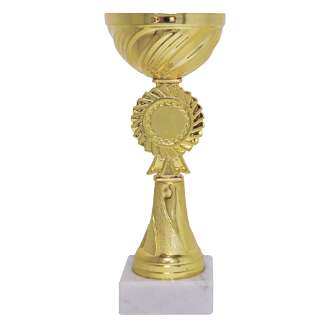 2Кубок ДТ1-125ВКубок –чаша стандарт, основа (штучний камінь); висота 20 см; основний колір – золото; матеріал чаші – метал, діаметр чаші – 10 см; матеріал ніжки – пластик, або інший матеріал. До вартості включається оформлення шильдом з написом (пункт 7 таблиці)99 шт. 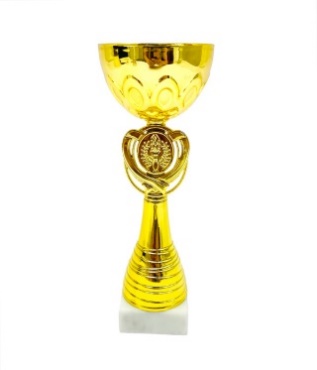 3Кубок ДТ1-108Кубок-чаша, стандарт; основа (штучний камінь); висота 24 см; основний колір – золото; матеріал чаші – метал, діаметр чаші-12см; матеріал ніжки – пластик, або інший матеріал. До вартості включається оформлення шильдом з написом (пункт 7 таблиці)36 шт. 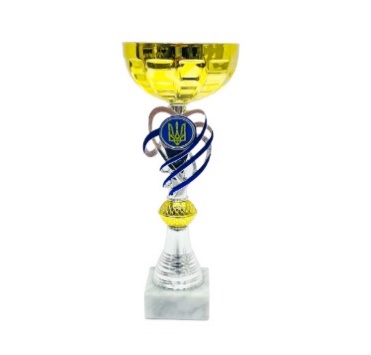 4Кубок ДТ2-204Кубок-чаша, стандарт; основа (штучний камінь)  висота 28 см; основний колір – золото; матеріал чаші – метал; матеріал ніжки – пластик, або інший матеріал. До вартості включається оформлення  шильдом з написом (пункт 7 таблиці)6 шт. 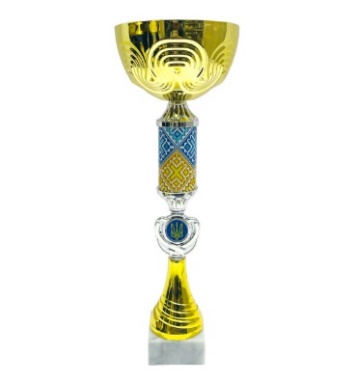 5Кубок ДТ2-214Кубок-чаша стандарт, основа (штучний камінь); висота 30 см; основний колір – золото; матеріал чаші – метал; матеріал ніжки – пластик, або інший матеріал. До вартості включається оформлення шильдом з написом (пункт 7 таблиці)6 шт. 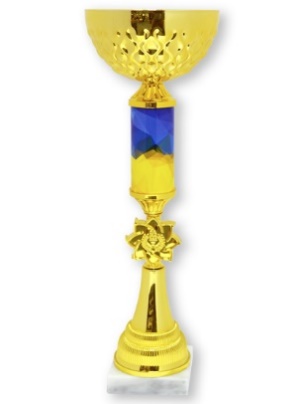 6Кубок ДТ2-199Кубок – чаша стандарт, основа (штучний камінь); висота 28 см; основний колір – золото; матеріал чаші – метал; матеріал ніжки – пластик, або інший матеріал. До вартості включається оформлення шильдом з написом (пункт 7 таблиці)8 шт. 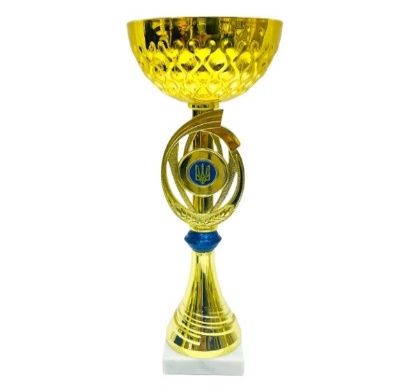 7Шильдметалева прямокутна табличка (золото) із зображенням логотипу відділу фізичної культури та спорту Сумської міської ради за розміром основи299 шт.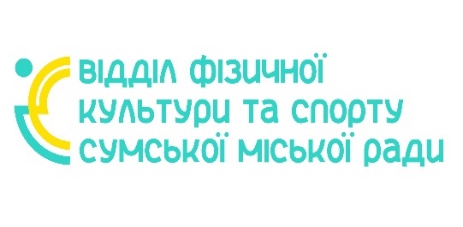 № п/пОпис предметуКількістьЗовнішній вигляд1Кубок ДТ1-125ВКубок –чаша стандарт, основа (штучний камінь); висота 20 см; основний колір – золото; матеріал чаші – метал, діаметр чаші – 10 см; матеріал ніжки – пластик, або інший матеріал. До вартості включається оформлення шильдом з написом (пункт 7 таблиці)99 шт. 2Кубок ДТ1-153Кубок – чаша стандарт, основа (штучний камінь); висота 20 см; основний колір – золото; матеріал чаші – метал; матеріал ніжки – пластик, або інший матеріал. До вартості включається оформлення шильдом з написом (пункт 7 таблиці)20 шт. 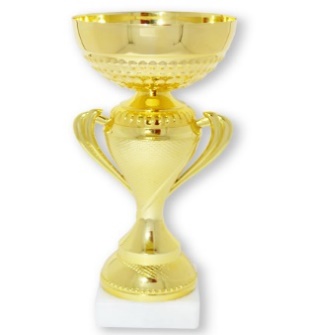 3Кубок ДТ2-204Кубок-чаша, стандарт; основа (штучний камінь)  висота 28 см; основний колір – золото; матеріал чаші – метал; матеріал ніжки – пластик, або інший матеріал. До вартості включається оформлення  шильдом з написом (пункт 7 таблиці)8 шт. 4Кубок ДТ2-214Кубок-чаша стандарт, основа (штучний камінь); висота 30 см; основний колір – золото; матеріал чаші – метал; матеріал ніжки – пластик, або інший матеріал. До вартості включається оформлення шильдом з написом (пункт 7 таблиці)8 шт. 5Кубок ДТ2-199Кубок – чаша стандарт, основа (штучний камінь); висота 28 см; основний колір – золото; матеріал чаші – метал; матеріал ніжки – пластик, або інший матеріал. До вартості включається оформлення шильдом з написом (пункт 7 таблиці)8 шт. 6Кубок ДТ1-102Кубок-чаша, стандарт; основа (штучний камінь); висота 29,5 см; основний колір – золото; матеріал чаші – метал; матеріал ніжки – пластик, або інший матеріал. До вартості включається оформлення шильдом з написом (пункт 7 таблиці)15 шт. 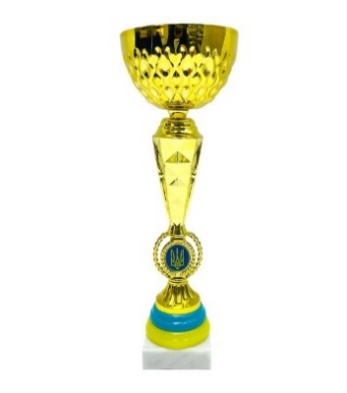 7Шильдметалева прямокутна табличка (золото) із зображенням логотипу відділу фізичної культури та спорту Сумської міської ради за розміром основи158 шт.